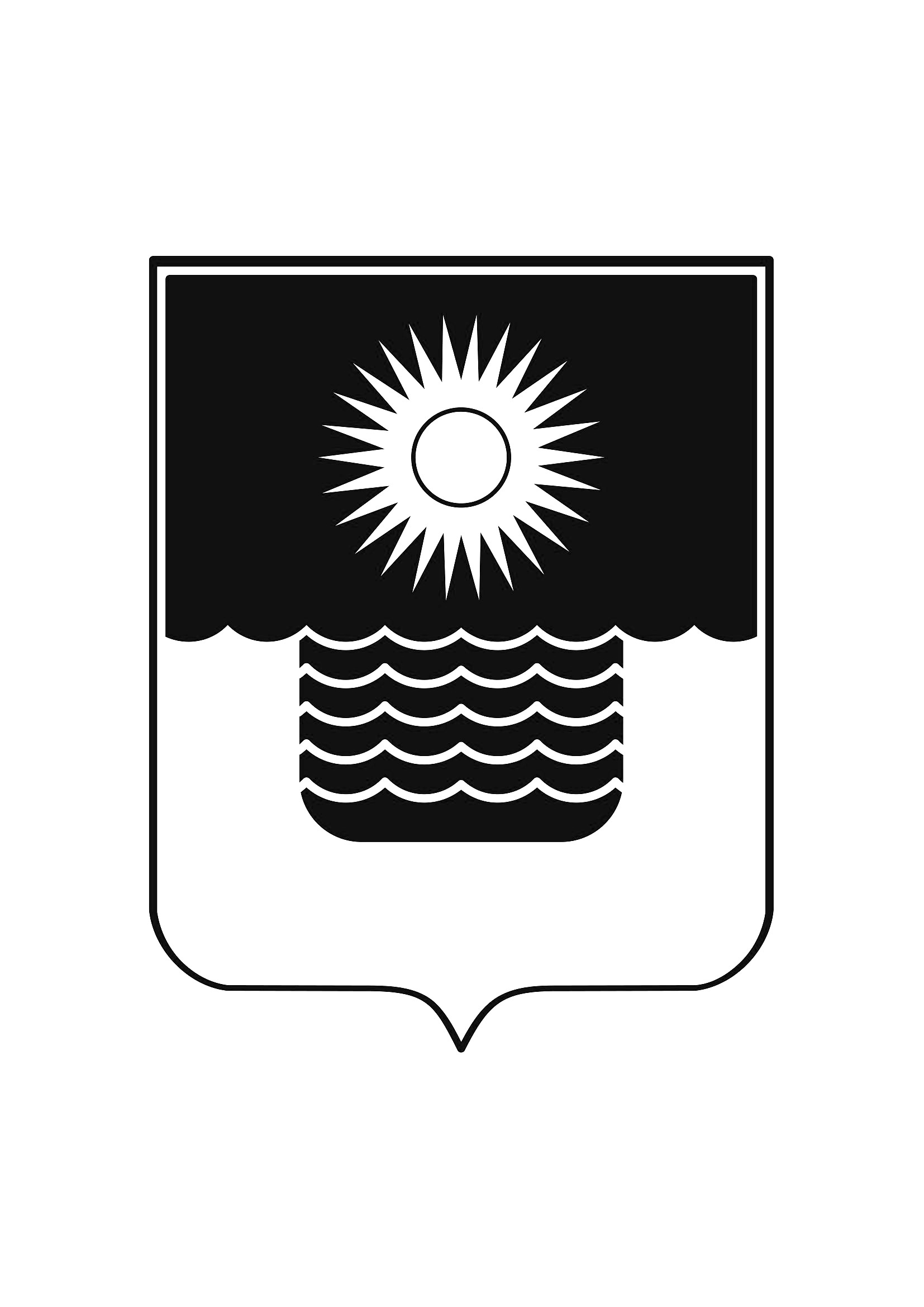 АДМИНИСТРАЦИЯ МУНИЦИПАЛЬНОГО ОБРАЗОВАНИЯГОРОД-КУРОРТ ГЕЛЕНДЖИКПОСТАНОВЛЕНИЕот 4 августа 2022 года 	                    		                 		 № 1737г. ГеленджикО внесении изменений в муниципальную программу  муниципального образования город-курорт Геленджик  «Социальная поддержка граждан в муниципальном образовании город-курорт Геленджик» на 2020-2025 годы, утвержденную  постановлением администрации муниципального образования город-курорт Геленджик от 12 декабря 2019 года №2967 (в редакции постановления администрации муниципального образования город-курорт Геленджик от 18 апреля  2022 года №848)В связи с необходимостью уточнения объема финансирования                    мероприятий муниципальной программы муниципального образования            город-курорт Геленджик «Социальная поддержка граждан в муниципальном  образовании город-курорт Геленджик» на 2020-2025 годы, утвержденной          постановлением администрации муниципального образования город-курорт Геленджик от 12 декабря 2019 года №2967 (в редакции постановления администрации муниципального образования город-курорт Геленджик от 18 апреля 2022 года №848), в соответствии с решением Думы муниципального                 образования город-курорт Геленджик от  24 декабря 2021 года №451               «О бюджете муниципального образования  город-курорт  Геленджик  на              2022 год и плановый период 2023 и 2024  годов» (в редакции решения Думы муниципального образования город-курорт Геленджик от 24 июня 2022 года №511), руководствуясь статьей 179 Бюджетного кодекса Российской                Федерации, статьями 16, 37 Федерального закона от 6 октября 2003 года                        №131-ФЗ «Об общих принципах организации местного самоуправления в                 Российской Федерации» (в редакции Федерального закона от 30 декабря               2021 года  №492-ФЗ), статьями 8, 33, 72 Устава муниципального образования город-курорт Геленджик, п о с т а н о в л я ю:1. Утвердить изменения  в муниципальную программу  муниципального образования город-курорт Геленджик «Социальная поддержка граждан                  в муниципальном образовании город-курорт Геленджик» на 2020-2025 годы,  утвержденную  постановлением администрации  муниципального образования город-курорт Геленджик от 12 декабря 2019 года №2967 «Об утверждении            муниципальной программы муниципального образования город-курорт          Геленджик «Социальная поддержка граждан   в муниципальном образовании город-курорт Геленджик» на 2020-2025 годы» (в редакции постановления                 администрации муниципального образования город-курорт Геленджик от           18 апреля 2022 года №848) (прилагается).2.Обнародовать настоящее постановление посредством размещения      его  в специально установленных местах и    разместить   на  официальном                 сайте    администрации    муниципального   образования   город-курорт Геленджик в информационно-телекоммуникационной сети «Интернет» (www.gelendzhik.org).3.Постановление вступает в силу со дня его подписания.А.А. Богодистов, глава муниципального                             образования город-курорт ГеленджикПриложениеУТВЕРЖДЕНЫпостановлением администрации муниципального образования город-курорт Геленджикот  4 августа 2022 года  № 1737ИЗМЕНЕНИЯ,внесенные в муниципальную программу  муниципального образовании город-курорт Геленджик«Социальная поддержка  граждан в муниципальном  образовании город-курорт Геленджик» на 2020-2025 годы, утвержденную  постановлением администрации муниципального образования город-курорт Геленджик от 12 декабря  2019 года №2967 «Об утверждении муниципальной программы муниципального образования город-курорт Геленджик «Социальная поддержка  граждан в муниципальном  образовании город-курорт Геленджик» на 2020-2025 годы» (в редакции постановления администрации муниципального образования город-курорт Геленджик от 18 апреля 2022 года №848)(далее – Программа)1. Строку 11 Программы изложить в следующей редакции:«».2. Таблицу №1 раздела 4 Программы изложить в следующей редакции:«Таблица №1». 3. Пункт 1.1.1 приложения 3 к Программе изложить в следующей редакции:«                                                                                                  ».4. Подпункт 1.1.1.1 пункта 1.1.1 приложения 3 к Программе изложить в следующей редакции:«  ».5. Строку «Итого» приложения 3 к Программе изложить в следующей редакции: «».Я.А. Титаренко, начальник отдела по работе с правоохранительнымиорганами, военнослужащими, общественными объединениями иказачеством администрации муниципальногообразования город-курорт Геленджик                                                                                                                    Объемы  и источники финансирования муниципальной программы, в том числе финансовое обеспечение проектовобщий объем финансирования  муниципальной  программы за счет средств бюджета муниципального образования город-курорт    Геленджик  составляет  125 525,4 тыс. рублей,  в том числе:в 2020 году – 20 958,0 тыс. рублей;в 2021 году – 20 240,0 тыс. рублей;в 2022 году – 30 742,9 тыс. рублей;в 2023 году – 17 861,5 тыс. рублей;в 2024 году – 17 861,5 тыс. рублей;в 2025 году – 17 861,5 тыс. рублейГоды реализацииОбъем финансирования, тыс. рублейОбъем финансирования, тыс. рублейОбъем финансирования, тыс. рублейОбъем финансирования, тыс. рублейОбъем финансирования, тыс. рублейОбъем финансирования, тыс. рублейГоды реализациивсегов разрезе источников финансированияв разрезе источников финансированияв разрезе источников финансированияв разрезе источников финансированияв разрезе источников финансированияГоды реализациивсегофедеральный бюджетфедеральный бюджеткраевой бюджетместный бюджетвнебюджетные источникиОбщий объем финансирования  муниципальной программыОбщий объем финансирования  муниципальной программыОбщий объем финансирования  муниципальной программыОбщий объем финансирования  муниципальной программыОбщий объем финансирования  муниципальной программыОбщий объем финансирования  муниципальной программыОбщий объем финансирования  муниципальной программы202020 958,00,00,00,020 958,00,0202120 240,00,00,00,020 240,00,0202230 742,90,00,00,030 742,90,0202317 861,50,00,00,017 861,50,0202417 861,50,00,00,017 861,50,0202517 861,50,00,00,017 861,50,0Всего по муниципальной программе125 525,40,00,00,0125 525,40,01.1.1Основное мероприятие:«Обеспечение предоставления  мер социальной поддержки отдельным категориям граждан, проживающих на территории  муниципального образования город-курорт Геленджик», в том числе:202020 958,00,00,020 958,00,0Х1.1.1Основное мероприятие:«Обеспечение предоставления  мер социальной поддержки отдельным категориям граждан, проживающих на территории  муниципального образования город-курорт Геленджик», в том числе:202120 240,00,00,020 240,00,0Х1.1.1Основное мероприятие:«Обеспечение предоставления  мер социальной поддержки отдельным категориям граждан, проживающих на территории  муниципального образования город-курорт Геленджик», в том числе:202230 742,90,00,030 742,90,0Х1.1.1Основное мероприятие:«Обеспечение предоставления  мер социальной поддержки отдельным категориям граждан, проживающих на территории  муниципального образования город-курорт Геленджик», в том числе:202317 861,50,00,017 861,50,0Х1.1.1Основное мероприятие:«Обеспечение предоставления  мер социальной поддержки отдельным категориям граждан, проживающих на территории  муниципального образования город-курорт Геленджик», в том числе:202417 861,50,00,017 861,50,0Х1.1.1Основное мероприятие:«Обеспечение предоставления  мер социальной поддержки отдельным категориям граждан, проживающих на территории  муниципального образования город-курорт Геленджик», в том числе:202517 861,50,00,017 861,50,0Х1.1.1Основное мероприятие:«Обеспечение предоставления  мер социальной поддержки отдельным категориям граждан, проживающих на территории  муниципального образования город-курорт Геленджик», в том числе:всего125 525,40,00,0125 525,40,0Х1.1.1.1Пенсионное обеспечение за выслугу лет лиц, замещавших муниципальные должности и должности муниципальной службы в муниципальном образовании город-курорт Геленджик20208 548,00,00,08 548,00,0количество получателей меры социальной поддержки: 2020 год - 53 чел., 2021 год - 55 чел., 2022-2025 - 57 чел. (ежегодно)администрация муниципального образования город-курорт Геленджик (далее - администрация)1.1.1.1Пенсионное обеспечение за выслугу лет лиц, замещавших муниципальные должности и должности муниципальной службы в муниципальном образовании город-курорт Геленджик20219 276,70,00,09 276,70,0количество получателей меры социальной поддержки: 2020 год - 53 чел., 2021 год - 55 чел., 2022-2025 - 57 чел. (ежегодно)администрация муниципального образования город-курорт Геленджик (далее - администрация)1.1.1.1Пенсионное обеспечение за выслугу лет лиц, замещавших муниципальные должности и должности муниципальной службы в муниципальном образовании город-курорт Геленджик20229 708,70,00,09 708,70,0количество получателей меры социальной поддержки: 2020 год - 53 чел., 2021 год - 55 чел., 2022-2025 - 57 чел. (ежегодно)администрация муниципального образования город-курорт Геленджик (далее - администрация)1.1.1.1Пенсионное обеспечение за выслугу лет лиц, замещавших муниципальные должности и должности муниципальной службы в муниципальном образовании город-курорт Геленджик20239 497,30,00,09 497,30,0количество получателей меры социальной поддержки: 2020 год - 53 чел., 2021 год - 55 чел., 2022-2025 - 57 чел. (ежегодно)администрация муниципального образования город-курорт Геленджик (далее - администрация)1.1.1.1Пенсионное обеспечение за выслугу лет лиц, замещавших муниципальные должности и должности муниципальной службы в муниципальном образовании город-курорт Геленджик20249 497,30,00,09 497,30,0количество получателей меры социальной поддержки: 2020 год - 53 чел., 2021 год - 55 чел., 2022-2025 - 57 чел. (ежегодно)администрация муниципального образования город-курорт Геленджик (далее - администрация)1.1.1.1Пенсионное обеспечение за выслугу лет лиц, замещавших муниципальные должности и должности муниципальной службы в муниципальном образовании город-курорт Геленджик20259 497,30,00,09 497,30,0количество получателей меры социальной поддержки: 2020 год - 53 чел., 2021 год - 55 чел., 2022-2025 - 57 чел. (ежегодно)администрация муниципального образования город-курорт Геленджик (далее - администрация)1.1.1.1Пенсионное обеспечение за выслугу лет лиц, замещавших муниципальные должности и должности муниципальной службы в муниципальном образовании город-курорт Геленджиквсего56 025,30,00,056 025,30,0Хадминистрация муниципального образования город-курорт Геленджик (далее - администрация)Итого202020 958,00,00,020 958,00,0ХИтого202120 240,00,00,020 240,00,0ХИтого202230 742,90,00,030 742,90,0ХИтого202317 861,50,00,017 861,50,0ХИтого202417 861,50,00,017 861,50,0ХИтого202517 861,50,00,017 861,50,0ХИтоговсего125 525,40,00,0125 525,40,0Х